St. John United Church of Christ“In Christ We Live, Celebrate, & Serve”Web-stjohnuccgranitecity.comCurrently face masks are REQUIRED for all.Large print bulletins are available from the Ushers.Bold italic denotes congregation reads or sings.*Denotes all who are able, please stand.WE COME TO WORSHIP GODPRE-SERVICE MUSIC, WELCOME AND ANNOUNCEMENTSBELLS CALLING TO WORSHIPPRELUDE AND CENTERING OUR HEARTS ON WORSHIP                             Variation on “Veni Emmanuel”                  Lasky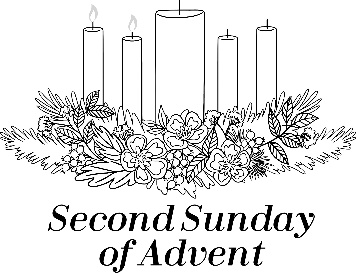 ADVENT CANDLE LIGHTING1READINGS BY PASTOR AND LITURGISTUNISON PRAYERDear God, You are our heart’s home.  Your home is safe, loving, and eternal.  But, so many of your children are trapped in homes that are not safe.  Or they are forced to leave homes that are—for nightmares they barely escape.You chose to incarnate yourself into a family that had little else but love on the night you were born.  Rescue us from the danger of being obsessed with ourselves so that we can see both the needs, and the hope, around us.  -2-Draw us closer to your light as we draw closer to Christmas.  In Jesus’ name we pray.  Amen.SONG                  Light a Candle Bright and Tall            Verse 2	Light a candle bright and tall	For the Peace we wish to know. 	Peace on earth for great and small	God’s Good News to us bestow.	Shine within our hearts today;	Come, O Peace, to us, we pray.CALL TO WORSHIP AND PRAYER  Adapted from Philippians 1:3-16   The Apostle Paul wrote to the Philippians:  “I thank my God every time I remember you, constantly praying with joy in every one of my prayers for all of you.” We, too, hold God’s people in our heart and prayers.Paul prayed that their love might overflow more and more with knowledge and full insight, so that in the day of Christ they might be pure and blameless. We also seek to determine what is righteous, and to do what is best.Paul encouraged the faithful to proclaim the Gospel of Christ with goodwill and love,	Which we do, to the glory and praise of God.	Let us pray together. 	Thank you, O God, for drawing us to worship this day.  Inspire our thoughts and prayers to hold genuine hope for peace among all.  Help us lead the way with righteousness that shines your light and announces your mercy, as we prepare again this Advent season.  Amen.*HYMN	          “Prepare the Way, O Zion”                   #152*UNISON AFFIRMATION OF FAITH  				(Adapted from John 1 and the Nicene Creed) 	In the beginning was the Word, and the Word was with God, and the Word was God.  All things came into being through him, and without him not one thing was created.  The life that was in him became light for all people.  The light shines in the darkness, and the darkness has not overcome it.-3-	We believe in the one Lord, Jesus Christ, the only Son of God, eternally begotten of the Father, God from God, Light from Light, true God from true God, begotten, not made, of one Being with the Father; through him all things were made.	Let your light shine in us and through us.  O Child of Bethlehem, come to us.  Amen.  WE HEAR GOD’S WORD HEBREW SCRIPTURE LESSON	   Malachi 3:1-4              pg. 838SPECIAL MUSIC                Silent Night         Ritch Alexander, arr.GOSPEL LESSON            Luke 1:68-79                               pg. 54REFLECTION    WE RESPOND TO GOD’S WORD*HYMN        “Lift Up Your Heads, O Mighty Gates”            #176INSTALLATION OF 2022 COUNCIL & ALTAR GUILD PRAYERS OF THE PEOPLE & SUNG LORD’S PRAYER			            The Lord’s Prayer      (One Amen)          #740THE SACRAMENT OF HOLY COMMUNIONSTEWARDSHIP INVITATIONOFFERTORY  Fanfare on Angels We Have Heard on High   Gray *RESPONSE      “O Come, O Come, Emmanuel”     Vs. 2 #154O come, thou Dayspring, come and cheer our spirits by thine advent here;Disperse the gloomy clouds of night, and death’s dark shadows put to flight.Rejoice!  Rejoice!  Emmanuel shall come to thee, O Israel!*UNISON PRAYER OF DEDICATION                   	As we prepare our lives for Christmas joy, we rejoice to give offerings that tell of our love for you, O God.  May these gifts shine your light everywhere, so that hope and peace are known by all, through Jesus our Savior.  Amen-4-INVITATION         All confessing Christians are invited to partake.COMMUNION PRAYERBLESSING AND PARTAKING	             Congregation will be told when to open each element.  *UNISON PRAYER OF THANKSGIVING	In this Holy meal our hearts have been touched by your love, Holy One, and we thank you.  And now, we pray that your light brings peace on earth, goodwill to all, as prophets have proclaimed and angels sung.  Our hearts are prepared, and our hands are ready to serve.  Come, Lord Jesus, come.   Amen.*HYMN & NOISY OFFERING                                     “It Came upon the Midnight Clear”             #191*BENEDICTION*POSTLUDE	                  Steadfast in Faith                      Arneston           1http://storage.cloversites.com/imagodeichristiancommunityhawaii/documents/Advent_Candle_Readings-2011.pdfSong Copyright © 2012 by David Wood.  All rights reserved.  Written for the congregation of First United Church, Bloomington, Indiana.  Permission is given for duplication and use within worship settings.“Blessed be the Lord God [who] has looked favorably on his people and redeemed them” (Luke 1:68, NRSV). We gather for worship as the redeemed of the Lord. Welcome. The bulletin is given in celebration of the December 4th Birthday of my Daughter Sarah and in loving memory of the December 8th Birthday of my Mother Dorthea Kirksey by Denise McGee.  The altar centerpiece is given in memory of the 82nd Birthday of Leon Stromlund on December 11th. Love, Trish. If you would like to place flowers on the altar, and pick them up Monday, please call Patty Bade at 618-610-0350. If you would like to sponsor the bulletins, please call the church office at 877-6060. -5-Thank you to Connie Ahlers for serving as liturgist today. Thank you to those who helped with the cemetery decorations: Karen Gaines, David Gaines, Mike Walker, Leroy Schaefer, Bob Hollenbeck, Jack Dawson, Bob Jacobs, and Roger Kriegel. Your work is greatly appreciated. THIS WEEKToday:		 In-person and Zoom Worship, 9:30 a.m.			 Sunday School for Children, 9:30 a.m.			 Communion & Noisy Offering			 Fellowship Hall Reserved, 11:30 a.m.-5:00 p.m.			 Installation of Council & Altar GuildMonday: 		 Al-Anon, 9:30-11:00 a.m. 			 Evening Guild Christmas Potluck, 6:30 p.m.Tuesday:		 Quilters, 8:30 a.m.			 Bible Study, 12:30 p.m.Wednesday:	 TOPS, 9:00-11:00 a.m.			 Bell Choir, 6:00 p.m.Thursday: 	 Council Meeting, 5:00 p.m.			 Granite City Community Band Rehearsal, 6:45-			 9:30 p.m. Friday: 		 Church Women United Christmas Party, 11:30 a.m.Saturday: 	 Children’s Program Rehearsal, 9:30 a.m.			 Cemetery Christmas Party, 6:00-8:00 p.m.Next Sunday: In-person and Zoom Worship, 9:30 a.m. 			 Sunday School for Children, 9:30 a.m.			 Special Music & Sunday School Program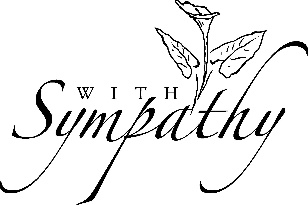 We extend our Christian sympathy to the family of Loretta Cook, who passed from this life on Wednesday, December 1, 2021. A graveside funeral service will be held at 11:00 a.m. on Monday, December 6, 2021 at Sunset Hills Cemetery. May the peace and comfort that come from God sustain her loved ones during this time of grief. -6-SCRIP (GIFT CARDS)Please see Betty Meszaros in Fellowship Hall today after worship to pick up cards that were ordered before Thanksgiving or to give her a new order. Complimentary cardholders while supply lasts. Orders submitted today will hopefully arrive for delivery next Sunday, Orders will also be accepted on 12/12 with again hopeful delivery on the following Sunday. If you are not attending worship in person and want to order gift cards, you can send a note with your check payable to St. John UCC to the church office. Delivery arrangements will be coordinated. If you mail to the office next week, please let Betty know so she can include with the 12/12 order in case the postal service is delayed. Her telephone numbers are 618-451-1968 or cell 618-670-5267 and email blmesz@yahoo.com. Contact Betty or Melissa Lane at 314-575-7627 if questions. MISSION OF THE MONTHIn Advent, which began November 28, we are again using TWIGS Advent Calendars and collecting specified food items for the take-home bags for children in the area.  We will also once again collect baby gifts for the Church Women United layette program. December 12, when we have the Special Music and Sunday School program, is the special collection day, but gifts may be brought throughout December and placed under the Christmas tree.  December is also the month for the annual UCC Veterans of the Cross-Christmas Fund special offering. This offering is used through the national setting of the UCC Pension Board to assist retired clergy and spouses with very low pensions, as well as lay workers and those with special emergency needs in individual circumstances. Special envelopes are attached to the Herald and will be available in the pews for this offering. Please put your regular offering envelope number on the Christmas Fund envelopes to help our counters give proper credit. Thank you for your heartfelt mission donations to serve God’s beloved family.CHILDREN’S CHRISTMAS PROGRAMThere will be a rehearsal for the Children’s Christmas Program on December 11th at 9:30 a.m. in the Sanctuary. -7-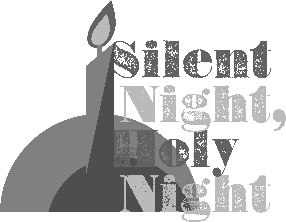 CHRISTMAS EVE CANDLELIGHT WORSHIPThis year, we will offer a Christmas Eve Candlelight worship service which will begin with pre-service organ music. The lighting of the Christ Candle will occur at 11:00 p.m. and we will close with the traditional candlelight Silent Night. EVENING GUILDWant to join the TOW Club? Not another roadside assistance plan, but Together On Wheels for members or guests wanting to attend an Evening Guild meeting the first Monday of a month at 6:30 PM. If you are no longer comfortable driving at night or if you would be willing to give someone else a ride, please contact Evening Guild member Betty Meszaros @ 618-670-5267. Matchups will be arranged if possible. The December 6th Meeting is a potluck Christmas party. Great food and a fun evening! No meeting in January. BROTHERHOODSt. John Brotherhood will be hosting their Christmas Party on Monday, December 13th. All are welcome to join for a fun evening! The meal will be catered by Maggie’s Catering and we have fabulous bunko prizes in store! Tickets are $12.00 and reservations are required and should be made no later than December 9th. To make a reservation, please call the church office 618-877-6060. OUR PRAYERSNursing & Assisted LivingCedarhurst of Edwardsville, 7108 Marine Road, Edwardsville, IL 62025	Carol Hildebrand, Room B18Cedarhurst of Granite City, Memory Care, 3432 Village Lane, Granite City, IL 62040	JoAnn King, #215, -8-The Fountains of West County, 15826 Clayton Rd, Ellisville, MO 63011Ruth Buer, #215Granite Nursing & Rehab, 3500 Century Dr, Granite City, IL 62040	Karen LuddekeMeridian Village, 27 Auerbach Pl., Glen Carbon, IL 62034Mary Lee Krohne, #611 (Call Linda Nitchman for updates)Villas of Holly Brook, 121 S. Bluff Rd, Collinsville, IL 62234	Hilde Few, #208HospitalRose Marie Bauer is at St. Louis University Hospital.At HomeRitch Alexander, 2243 Cleveland, G.C., IL 62040Isabella Boyer, 4722 S. Hazel, Edwardsville, IL 62025Marlene Brokaw, 112 Summit Rdg., Maryville, IL 62062Myra Cook, 4034 Stearns Ave., G.C., IL 62040Randy Fischer, 2517 Edison Ave., G.C., IL 62040Bonnie Fornaszewski, 200 Carlson Ave., Apt. 17D, Washington, IL 61571Mary Franz, 3117 Willow Ave., G.C., IL 62040Lou Hasse, 2689 Westmoreland Dr. Unit 2, G.C., IL 62040 (Lou has been transferred to Rehabilitation Institute of St. Louis, 4455 Duncan Ave.)Norman Hente, 3708 Joyce St., G.C., IL 62040Bill McAmish, 3320 Colgate Pl., G.C., IL 62040Sandy Mueller, 308 Warson Ln., G.C., IL 62040David Oliver Jr., 2716 Dale Ave., G.C., IL 62040Cliff Robertson, 2336 O’Hare Ave., G.C., IL 62040Merle Rose, 2447 Waterman Ave., G.C., IL 62040 Marge Schmidt, 4857 Danielle Court, G.C., IL 62040June Stille, 49 Riviera, G.C., IL 62040Janice Weeks, 2650 Iowa, G.C., IL 62040Don Young, 112 Summit Rdg., Maryville, IL 62062Illinois South ConferenceBelleville St. Paul UCC, Rev. Michelle (Aaron Brent) Torigian. Belleville Trinity UCC, Pastor Tim (Shea Powers) Reed. Retired Pastors, Rev. Donald and Anne Sabbert, Crestwood, MO. -9-SCRIPTURE READINGSMalachi 3:1-4              See, I am sending my messenger to prepare the way before me, and the Lord whom you seek will suddenly come to his temple. The messenger of the covenant in whom you delight—indeed, he is coming, says the Lord of hosts. 2 But who can endure the day of his coming, and who can stand when he appears? For he is like a refiner’s fire and like fullers’ soap; 3 he will sit as a refiner and purifier of silver, and he will purify the descendants of Levi and refine them like gold and silver, until they present offerings to the Lord in righteousness. 4 Then the offering of Judah and Jerusalem will be pleasing to the Lord as in the days of old and as in former years.Luke 1:68-79                               68 “Blessed be the Lord God of Israel, for he has looked favorably on his people and redeemed them. 69 He has raised up a mighty savior for us in the house of his servant David, 70 as he spoke through the mouth of his holy prophets from of old, 71that we would be saved from our enemies and from the hand of all who hate us. 72 Thus he has shown the mercy promised to our ancestors, and has remembered his holy covenant, 73 the oath that he swore to our ancestor Abraham, to grant us 74 that we, being rescued from the hands of our enemies, might serve him without fear, 75 in holiness and righteousness before him all our days. 76 And you, child, will be called the prophet of the Most High; for you will go before the Lord to prepare his ways, 77 to give knowledge of salvation to his people by the forgiveness of their sins. 78 By the tender mercy of our God, the dawn from on high will break upon us, 79 to give light to those who sit in darkness and in the shadow of death, to guide our feet into the way of peace.”-10-CALL FOR INFORMATIONBell Choir – Talk to Kathy Morris, 618-210-6095Cemetery - Talk to Kathy Montgomery, 618-876-5811Chancel Choir – Talk to Ritch Alexander, 618-451-5092Council –   Talk to Karen Orr, President, 618-558-4192Caslyn Brandes, Vice-President, 618-802-1152Dine to Donate – Talk to Bev Meyer, 618-451-6849Evening Guild – Talk to Christie Roth, 618-931-6194Financial Reports – Talk to Mike Seibold, Treasurer, 618-792-4301 Angela Potter, 618-877-6060 church officeHeavenly Stars – Talk to Betty Meszaros, 618-451-1968Karen Gaines, 618-288-0845Herald – Talk to Angela Potter 618-877-6060 church officeHilltoppers – Talk to Dee Roethemeyer, 618-876-6860Historian – Talk to Sandy Dawson, 618-931-3467Men’s Brotherhood – Talk to Chuck Hasse, 618-876-0936,Dave Douglas, 618-452-3336Quilters – Talk to Sandy Dawson 618-931-3467 Doris Peterson 618-877-1606Sausage Dinner – Talk to Donna Brandes, 618-802-1072	Nancy Jacobs, 618-931-0673Scrip Orders – Talk to Melissa Lane, 314-575-7627 or Betty Meszaros 618-451-1968Sunday School – Talk to Donna Brandes, 618-802-1072Youth Fellowship – Talk to Sharon O’Toole, 618-797-1802“Prepare the Way, O Zion” Words: Frans Mikael Franzen; tr. Composite; adapt. Charles P. Price. © 1982 Hope Publishing Company. Reprinted by permission, CCLI License #1334401Prepare the way, O Zion, Your Christ is drawing near!Let every hill and valleyA level way appear. Greet One who comes in glory, Foretold in sacred story. Oh, blest is Christ that cameIn God’s most holy name. He brings God’s rule, O Zion; He comes from heaven above. His rule is peace and freedom, And justice, truth, and love. Lift high your praise resounding, For grace and joy abounding. Oh, blest is Christ that cameIn God’s most holy name. Fling wide your gates, O Zion; Your Savior’s rule embrace. His tidings of salvationProclaim in every place. All lands will bow before him, Their voices will adore him. Oh, blest is Christ that cameIn God’s most holy name. “Lift Up Your Heads, O Mighty Gates”Lift up your heads, O mighty gates: Behold, the King of glory waits!The King of kings is drawing near, The Savior of the world is here. Fling wide the portals of your heart: Make it a temple set apartFrom earthly use for heaven’s employ, Adorned with prayer and love and joy. Redeemer, come! I open wideMy heart to you: here, Lord, abide!Let me your inner presence feel: Your grace and love in me reveal. So come, my sovereign, enter in!Let new and nobler life begin!Your Holy Spirit guide us on, Until the glorious crown be won. “The Lord’s Prayer”Our Father, who art in heaven, Hallowed be thy name. Thy kingdom come, thy will be doneOn earth as it is in heaven. Give us this day our daily bread, And forgive us our debts, As we forgive our debtors. And lead us not into temptationBut deliver us from evil: For thine is the kingdom, and the power, And the glory, forever, Amen. “It Came upon the Midnight Clear”It came upon the midnight clear, That glorious song of old, From angels bending near the earthTo touch their harps of gold: “Peace on the earth, good-will to all, From heaven’s all gracious King”:The world in solemn stillness layTo hear the angels sing. Still through the cloven skies they come, With peaceful wings unfurled, And still their heavenly music floatsO’er all the weary world; Above its sad and lowly plains They bend on hovering wing, And ever o’er its Babel soundsThe blessed angels sing. For lo, the days are hastening on, By prophets seen of old, When with the ever-circling years, Shall come the time foretold, When peace shall over all the earth Its ancient splendors fling, And all the world give back the songWhich now the angels sing. December 5, 2021       Second Sunday of Advent (C)Rev. Karla Frost, PastorRitch Alexander, Organist9:30 Zoom & In-Person Worship9:30 Sunday School for Children2901 Nameoki RoadGranite City, IL 62040E-stjohnucc2901gc@yahoo.com                          (618) 877-6060